	บันทึกข้อความ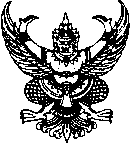 ส่วนราชการ   วิทยาลัยเกษตรและเทคโนโลยีเพชรบุรี                                      ที่   	วันที่           	เรื่อง   ส่งรายงานผลการดำเนินโครงการ............................................................เรียน	ผู้อำนวยการวิทยาลัยเกษตรและเทคโนโลยีเพชรบุรี                                      เอกสารแนบ   รายงานผลการดำเนินงานโครงการ ประจำปีงบประมาณ พ.ศ.2566     จำนวน      เล่ม	ตามที่ งาน/แผนกวิชา…………………………………………… ฝ่าย……………………………………….………… ได้จัดทำโครงการ…………………………………………………………………………….……………………………………………….…..…..โดยมีวัตถุประสงค์เพื่อ.......................................................................................................................................  นั้น	ในการนี้ งาน/แผนกวิชา ……………………………………… ได้ดำเนินโครงการดังกล่าว เสร็จเป็นที่เรียบร้อยแล้ว จึงขอรายงานผลการดำเนินโครงการ ตามเอกสารที่แนบมาด้วยนี้	จึงเรียนมาเพื่อโปรดทราบ	.................................................	(.....................................)                                                                                           ผู้รับผิดชอบโครงการ...............................................(................................................)หัวหน้างาน/หัวหน้าแผนกวิชา..............................................................................................(นางสุภาพร พรหมเทพ)หัวหน้างานวางแผนและงบประมาณความคิดเห็นรองผู้อำนวยการฝ่ายที่เกี่ยวข้อง.............................................................................................................................................(............................................)รองผู้อำนวยการฝ่าย....................................................ความคิดเห็นรองผู้อำนวยการฝ่ายแผนงานและความร่วมมือ.............................................................................................................................................(นายธีระยุทธ ชาวุฒิ)รองผู้อำนวยการฝ่ายแผนงานและความร่วมมือความคิดเห็นผู้อำนวยการวิทยาลัยเกษตรและเทคโนโลยีเพชรบุรี                                      .........................................................................................................................................................................................................................................................................................................................................................................................................................(นายสายันต์ ศักดิ์จิรพาพงษ์)ผู้อำนวยการวิทยาลัยเกษตรและเทคโนโลยีเพชรบุรี                                      ความคิดเห็นผู้อำนวยการวิทยาลัยเกษตรและเทคโนโลยีเพชรบุรี                                      .........................................................................................................................................................................................................................................................................................................................................................................................................................(นายสายันต์ ศักดิ์จิรพาพงษ์)ผู้อำนวยการวิทยาลัยเกษตรและเทคโนโลยีเพชรบุรี                                      